Министерство образования и науки Российской ФедерацииФедеральное государственное бюджетное образовательное учреждениевысшего образования«Курский государственный университет»Колледж  коммерции,  технологий  и  сервисаМЕТОДИЧЕСКИЕ УКАЗАНИЯПО ОРГАНИЗАЦИИ ВНЕАУДИТОРНОЙ САМОСТОЯТЕЛЬНОЙ РАБОТЫ по ПМ.04 Обеспечение проектной деятельностиМДК 04.01  Обеспечение проектной деятельностиспециальности 09.02.05 Прикладная информатика (по отраслям)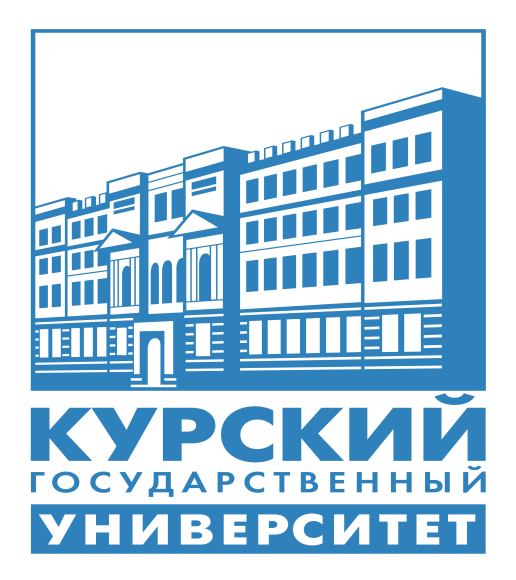 Составитель: Негребецкая В.И., преподаватель колледжа коммерции, технологий и  сервиса  ФГБОУ ВО «Курский государственный университет»Курск 2016СОДЕРЖАНИЕВВЕДЕНИЕ…………………………………………………………………………………	3МЕТОДИЧЕСКИЕ УКАЗАНИЯ ПО ВЫПОЛНЕНИЮ ЗАДАНИЙ……………………	4ИСПОЛЬЗОВАННАЯ ЛИТЕРАТУРА……………………………………………………	 16ПРИЛОЖЕНИЯ……………………………………………………………………………..	18ВВЕДЕНИЕЦелью самостоятельной работы студентов является овладение фундаментальными знаниями, профессиональными умениями и навыками деятельности по профилю, опытом творческой, исследовательской деятельности. Самостоятельная работа студентов способствует развитию самостоятельности, ответственности и организованности, творческого подхода к решению проблем учебного и профессионального уровня.Задачами СРС являются: систематизация и закрепление полученных теоретических знаний и практических умений студентов; углубление и расширение теоретических знаний;формирование умений использовать нормативную, правовую, справочную документацию и специальную литературу; развитие познавательных способностей и активности студентов: творческой инициативы, самостоятельности, ответственности и организованности; формирование самостоятельности мышления, способностей к саморазвитию, самосовершенствованию и самореализации; развитие исследовательских умений; использование материала, собранного и полученного в ходе самостоятельных занятий на семинарах, на практических и лабораторных занятиях, при написании курсовых и выпускной квалификационной работ, для эффективной подготовки к итоговым зачетам и экзаменам. Основными видами самостоятельной работы студентов без участия преподавателей являются: формирование и усвоение содержания конспекта лекций на базе рекомендованной лектором учебной литературы, включая информационные образовательные ресурсы (электронные учебники, электронные библиотеки и др.); написание рефератов; подготовка к практическим работам, их оформление; составление аннотированного списка статей из соответствующих журналов по отраслям знаний (педагогических, психологических, методических и др.); подготовка рецензий на статью, пособие; выполнение микроисследований; подготовка практических разработок; выполнение домашних заданий в виде решения отдельных задач, проведения типовых расчетов, расчетно-компьютерных и индивидуальных работ по отдельным разделам содержания дисциплин и т.д.; компьютерный текущий самоконтроль и контроль успеваемости на базе электронных обучающих и аттестующих тестов. МЕТОДИЧЕСКИЕ УКАЗАНИЯ ПО ВЫПОЛНЕНИЮ ЗАДАНИЙРаздел 1. Обеспечение содержания проектных операцийТема 1.1. Основные понятия IT-проекта
Задание для самостоятельной работы: 1.Подготовка презентации на тему: «Мегапроекты, мультипроекты».Последовательность выполнения самостоятельной работы студента:Изучить данные методические указания и требования к оформлению презентаций;Изучить предложенные преподавателем литературные источники или найти их самостоятельно (в библиотеке, сети интернет и т.д.);Создать презентациюПри выполнении работы необходимо рассмотреть следующие вопросы:МегапроектыМультипроектыТребования к результатам работы:В результате выполнения задания студент должен знать требования к оформлению презентаций,  уметь работать с литературой, отбирать материал по степени важности, выделять основные моменты обозначенной темы. Критерии оценки:Оценка 5 выставляется студенту выполнившему работу в соответствии с требованиями, владеющему излагаемым материалом, свободно выражающему основные вопросы темы.Оценка 4 выставляется студенту  в недостаточно полном объеме отразившему основные вопросы данной темы.Оценка 3 выставляется студенту, допустившему грубые ошибки в изложении материала и его оформлении.Оценка 2 выставляется студенту, не выполнившему работу в указанный срок без уважительных причин.2.Подготовка доклада на тему: «Составляющие окружения проекта»При выполнении работы необходимо ознакомиться с требованиями к содержанию и написанию доклада (требования к написанию доклада прилагаются), выбрать источники, изучить содержание темы доклада, составить план работы, определиться с объемом излагаемого материала по каждому пункту плана.При выполнении доклада необходимо рассмотреть следующие вопросы:Внутренняя среда проектаБлижнее окружение проектаДальнее окружение проектаДоклад должен содержать от 4 до 6 листов машинописного текста, быть оформлен в соответствии с требованиями. На написание доклада отводится одна неделя, по истечении которой доклад должен быть сдан на проверку. Требования к результатам работы:В результате выполнения задания студент должен знать правила оформления докладов, уметь работать с литературой, отбирать материал по степени важности, выделять основные моменты обозначенной темы. Критерии оценки:Оценка 5 выставляется студенту выполнившему работу в соответствии с требованиями, владеющему излагаемым в докладе материалом, свободно выражающему основные вопросы доклада.Оценка 4 выставляется студенту, допустившему незначительные отклонения от правил оформления доклада и в недостаточно полном объеме отразившему основные пункты плана.Оценка 3 выставляется студенту, допустившему грубые ошибки в изложении материала и его оформлении.Оценка 2 выставляется студенту, не выполнившему работу в указанный срок без уважительных причин.Тема 1.2. Теория и модели жизненного цикла проектаЗадание для самостоятельной работы: Подготовка презентации на темы: 1.Желаемые цели проекта, необходимые цели проекта, пирамида проекта.2.Особенности реализации ИТ-проектовПоследовательность выполнения самостоятельной работы студента:Изучить данные методические указания и требования к оформлению презентаций;Изучить предложенные преподавателем литературные источники или найти их самостоятельно (в библиотеке, сети интернет и т.д.);Создать презентациюПри выполнении работы необходимо рассмотреть следующие вопросы:Необходимые цели проектаЖелаемые цели проектаЯвные и неявные цели проектаСтратегия проектаПирамида проектаТребования к результатам работы:В результате выполнения задания студент должен знать требования к оформлению презентаций,  уметь работать с литературой, отбирать материал по степени важности, выделять основные моменты обозначенной темы. Критерии оценки:Оценка 5 выставляется студенту выполнившему работу в соответствии с требованиями, владеющему излагаемым материалом, свободно выражающему основные вопросы темы.Оценка 4 выставляется студенту  в недостаточно полном объеме отразившему основные вопросы данной темы.Оценка 3 выставляется студенту, допустившему грубые ошибки в изложении материала и его оформлении.Оценка 2 выставляется студенту, не выполнившему работу в указанный срок без уважительных причин.Тема 1.3. Дерево проектных операцийЗадание для самостоятельной работы:1.Подготовка доклада на тему: «Требования, предъявляемые к структуре проекта»При выполнении работы необходимо ознакомиться с требованиями к содержанию и написанию доклада (требования к написанию доклада прилагаются), выбрать источники, изучить содержание темы доклада, составить план работы, определиться с объемом излагаемого материала по каждому пункту плана.При выполнении доклада необходимо рассмотреть следующие вопросы:Структура проектаДекомпозиция работ проектаТребования, предъявляемые к структуре проектаДоклад должен содержать от 4 до 6 листов машинописного текста, быть оформлен в соответствии с требованиями. На написание доклада отводится одна неделя, по истечении которой доклад должен быть сдан на проверку. Требования к результатам работы:В результате выполнения задания студент должен знать правила оформления докладов, уметь работать с литературой, отбирать материал по степени важности, выделять основные моменты обозначенной темы. Критерии оценки:Оценка 5 выставляется студенту выполнившему работу в соответствии с требованиями, владеющему излагаемым в докладе материалом, свободно выражающему основные вопросы доклада.Оценка 4 выставляется студенту, допустившему незначительные отклонения от правил оформления доклада и в недостаточно полном объеме отразившему основные пункты плана.Оценка 3 выставляется студенту, допустившему грубые ошибки в изложении материала и его оформлении.Оценка 2 выставляется студенту, не выполнившему работу в указанный срок без уважительных причин.2.Подготовка доклада на тему: «Характеристики функций управления проектами»При выполнении работы необходимо ознакомиться с требованиями к содержанию и написанию доклада (требования к написанию доклада прилагаются), выбрать источники, изучить содержание темы доклада, составить план работы, определиться с объемом излагаемого материала по каждому пункту плана.При выполнении доклада необходимо рассмотреть следующие вопросы:Управление замыслом проектаУправление предметной областьюУправление проектом по временным параметрамУправление стоимостью и финансированием проектаУправление качествомУправление рисками проектаУправление человеческими ресурсамиУправление материальными ресурсамиУправление изменениямиУправление безопасностью проектаПравовое обеспечениеУправление конфликтамиУправление коммуникациямиБухгалтерский учетДоклад должен содержать от 4 до 6 листов машинописного текста, быть оформлен в соответствии с требованиями. На написание доклада отводится одна неделя, по истечении которой доклад должен быть сдан на проверку. Требования к результатам работы:В результате выполнения задания студент должен знать правила оформления докладов, уметь работать с литературой, отбирать материал по степени важности, выделять основные моменты обозначенной темы. Критерии оценки:Оценка 5 выставляется студенту выполнившему работу в соответствии с требованиями, владеющему излагаемым в докладе материалом, свободно выражающему основные вопросы доклада.Оценка 4 выставляется студенту, допустившему незначительные отклонения от правил оформления доклада и в недостаточно полном объеме отразившему основные пункты плана.Оценка 3 выставляется студенту, допустившему грубые ошибки в изложении материала и его оформлении.Оценка 2 выставляется студенту, не выполнившему работу в указанный срок без уважительных причин.3. Подготовка доклада на тему: «Матричная организационная структура проекта»При выполнении работы необходимо ознакомиться с требованиями к содержанию и написанию доклада (требования к написанию доклада прилагаются), выбрать источники, изучить содержание темы доклада, составить план работы, определиться с объемом излагаемого материала по каждому пункту плана.При выполнении доклада необходимо рассмотреть следующие вопросы:Матричная организационная структура, основные понятия и определенияНедостатки матричной организационной структурыДостоинства матричной организационной структурыДоклад должен содержать от 4 до 6 листов машинописного текста, быть оформлен в соответствии с требованиями. На написание доклада отводится одна неделя, по истечении которой доклад должен быть сдан на проверку. Требования к результатам работы:В результате выполнения задания студент должен знать правила оформления доклада, уметь работать с литературой, отбирать материал по степени важности, выделять основные моменты обозначенной темы. Критерии оценки:Оценка 5 выставляется студенту выполнившему работу в соответствии с требованиями, владеющему излагаемым в докладе материалом, свободно выражающему основные вопросы доклада.Оценка 4 выставляется студенту, допустившему незначительные отклонения от правил оформления доклада и в недостаточно полном объеме отразившему основные пункты плана.Оценка 3 выставляется студенту, допустившему грубые ошибки в изложении материала и его оформлении.Оценка 2 выставляется студенту, не выполнившему работу в указанный срок без уважительных причин.Тема 1.4. Инициализация проекта Задание для самостоятельной работы:1. Подготовка реферата на тему: «Схема взаимодействия участников проекта»При выполнении работы необходимо ознакомиться с требованиями к содержанию и написанию реферата (требования к написанию реферата  прилагаются), выбрать источники, изучить содержание темы реферата, составить план работы, определиться с объемом излагаемого материала по каждому пункту плана.При выполнении реферата необходимо рассмотреть следующие вопросы:Управляющий проектомКоманда проектаВнешние силы, оказывающие влияние на проектРеферат должен содержать от 10 до 15 листов машинописного текста, быть оформлен в соответствии с требованиями. На написание реферата отводится одна неделя, по истечении которой реферат должен быть сдать на проверку. Требования к результатам работы:В результате выполнения задания студент должен знать правила оформления рефератов, уметь работать с литературой, отбирать материал по степени важности, выделять основные моменты обозначенной темы. Критерии оценки:Оценка 5 выставляется студенту выполнившему работу в соответствии с требованиями, владеющему излагаемым в реферате материалом, свободно выражающему основные вопросы реферата.Оценка 4 выставляется студенту, допустившему незначительные отклонения от правил оформления реферата и в недостаточно полном объеме отразившему основные пункты плана.Оценка 3 выставляется студенту, допустившему грубые ошибки в изложении материала и его оформлении.Оценка 2 выставляется студенту, не выполнившему работу в указанный срок без уважительных причин.2. Подготовка реферата на тему: «Методы повышения квалификации управляющих проектами»При выполнении работы необходимо ознакомиться с требованиями к содержанию и написанию реферата (требования к написанию реферата  прилагаются), выбрать источники, изучить содержание темы реферата, составить план работы, определиться с объемом излагаемого материала по каждому пункту плана.При выполнении реферата необходимо рассмотреть следующие вопросы:Практическая работа над проектами Профессиональное образование и самообразование Организационное развитие Реферат должен содержать от 10 до 15 листов машинописного текста, быть оформлен в соответствии с требованиями. На написание реферата отводится одна неделя, по истечении которой реферат должен быть сдать на проверку. Требования к результатам работы:В результате выполнения задания студент должен знать правила оформления рефератов, уметь работать с литературой, отбирать материал по степени важности, выделять основные моменты обозначенной темы. Критерии оценки:Оценка 5 выставляется студенту выполнившему работу в соответствии с требованиями, владеющему излагаемым в реферате материалом, свободно выражающему основные вопросы реферата.Оценка 4 выставляется студенту, допустившему незначительные отклонения от правил оформления реферата и в недостаточно полном объеме отразившему основные пункты плана.Оценка 3 выставляется студенту, допустившему грубые ошибки в изложении материала и его оформлении.Оценка 2 выставляется студенту, не выполнившему работу в указанный срок без уважительных причин.3. Подготовка доклада на тему: «Управление проектом с помощью  нескольких команд»При выполнении работы необходимо ознакомиться с требованиями к содержанию и написанию доклада (требования к написанию доклада прилагаются), выбрать источники, изучить содержание темы доклада, составить план работы, определиться с объемом излагаемого материала по каждому пункту плана.При выполнении доклада необходимо рассмотреть следующие вопросы:Управляющий разработкой проектаУправляющий предметной областью проектаУправляющий ресурсным обеспечением проектаДоклад должен содержать от 4 до 6 листов машинописного текста, быть оформлен в соответствии с требованиями. На написание доклада отводится одна неделя, по истечении которой доклад должен быть сдан на проверку. Требования к результатам работы:В результате выполнения задания студент должен знать правила оформления докладов, уметь работать с литературой, отбирать материал по степени важности, выделять основные моменты обозначенной темы. Критерии оценки:Оценка 5 выставляется студенту выполнившему работу в соответствии с требованиями, владеющему излагаемым в докладе материалом, свободно выражающему основные вопросы доклада.Оценка 4 выставляется студенту, допустившему незначительные отклонения от правил оформления доклада и в недостаточно полном объеме отразившему основные пункты плана.Оценка 3 выставляется студенту, допустившему грубые ошибки в изложении материала и его оформлении.Оценка 2 выставляется студенту, не выполнившему работу в указанный срок без уважительных причин.4. Подготовка реферата на тему: «Основные стили поведения руководителей»При выполнении работы необходимо ознакомиться с требованиями к содержанию и написанию реферата (требования к написанию реферата  прилагаются), выбрать источники, изучить содержание темы реферата, составить план работы, определиться с объемом излагаемого материала по каждому пункту плана.При выполнении реферата необходимо рассмотреть следующие вопросы:Руководство и лидерствоДирективный стиль управленияНедирективный стиль управленияОсновные стили поведения руководителейРеферат должен содержать от 10 до 15 листов машинописного текста, быть оформлен в соответствии с требованиями. На написание реферата отводится одна неделя, по истечении которой реферат должен быть сдать на проверку. Требования к результатам работы:В результате выполнения задания студент должен знать правила оформления рефератов, уметь работать с литературой, отбирать материал по степени важности, выделять основные моменты обозначенной темы. Критерии оценки:Оценка 5 выставляется студенту выполнившему работу в соответствии с требованиями, владеющему излагаемым в реферате материалом, свободно выражающему основные вопросы реферата.Оценка 4 выставляется студенту, допустившему незначительные отклонения от правил оформления реферата и в недостаточно полном объеме отразившему основные пункты плана.Оценка 3 выставляется студенту, допустившему грубые ошибки в изложении материала и его оформлении.Оценка 2 выставляется студенту, не выполнившему работу в указанный срок без уважительных причин.Подготовка презентации на тему: «Шаблон протокола интервью»Последовательность выполнения самостоятельной работы студента:Изучить данные методические указания и требования к оформлению презентаций;Изучить предложенные преподавателем литературные источники или найти их самостоятельно (в библиотеке, сети интернет и т.д.);Создать презентациюНеобходимо рассмотреть и описать следующие пункты протокола интервью:Управление документомИнформация о встречеУчастники встречиРезультаты обсужденияСтатус протоколаИнформация о следующей встречеТребования к результатам работы:В результате выполнения задания студент должен знать требования к оформлению презентаций,  уметь работать с литературой, отбирать материал по степени важности, выделять основные моменты обозначенной темы. Критерии оценки:Оценка 5 выставляется студенту выполнившему работу в соответствии с требованиями, владеющему излагаемым материалом, свободно выражающему основные вопросы темы.Оценка 4 выставляется студенту  в недостаточно полном объеме отразившему основные вопросы данной темы.Оценка 3 выставляется студенту, допустившему грубые ошибки в изложении материала и его оформлении.Оценка 2 выставляется студенту, не выполнившему работу в указанный срок без уважительных причин.Тема 2.4. Концептуальная оценка стоимости ИТ-проектаЗадание для самостоятельной работы: Подготовка презентации на тему: «Шаблон сметы проекта»Последовательность выполнения самостоятельной работы студента:Изучить данные методические указания и требования к оформлению презентаций;Изучить предложенные преподавателем литературные источники или найти их самостоятельно (в библиотеке, сети интернет и т.д.);Создать презентациюПри выполнении работы необходимо рассмотреть следующие вопросы:Проверка качества составления сметы проектаРазработка базового плана по стоимости проектаПостроение базового плана по стоимости Выгоды построения базового плана по стоимостиТребования к результатам работы:В результате выполнения задания студент должен знать требования к оформлению презентаций,  уметь работать с литературой, отбирать материал по степени важности, выделять основные моменты обозначенной темы. Критерии оценки:Оценка 5 выставляется студенту выполнившему работу в соответствии с требованиями, владеющему излагаемым материалом, свободно выражающему основные вопросы темы.Оценка 4 выставляется студенту  в недостаточно полном объеме отразившему основные вопросы данной темы.Оценка 3 выставляется студенту, допустившему грубые ошибки в изложении материала и его оформлении.Оценка 2 выставляется студенту, не выполнившему работу в указанный срок без уважительных причин.Тема 2.5 . Разработка расписания проектаЗадание для самостоятельной работы: Подготовка презентации на тему: «Организация управления расписанием проекта»Последовательность выполнения самостоятельной работы студента:Изучить данные методические указания и требования к оформлению презентаций;Изучить предложенные преподавателем литературные источники или найти их самостоятельно (в библиотеке, сети интернет и т.д.);Создать презентациюПри выполнении работы необходимо рассмотреть следующие вопросы:Исходная информация для процесса управления расписаниемСистема управления изменениями расписания Измерение эффективности Анализ отклонений Сравнительные диаграммы расписания Линия исполненияТребования к результатам работы:В результате выполнения задания студент должен знать требования к оформлению презентаций,  уметь работать с литературой, отбирать материал по степени важности, выделять основные моменты обозначенной темы. Критерии оценки:Оценка 5 выставляется студенту выполнившему работу в соответствии с требованиями, владеющему излагаемым материалом, свободно выражающему основные вопросы темы.Оценка 4 выставляется студенту  в недостаточно полном объеме отразившему основные вопросы данной темы.Оценка 3 выставляется студенту, допустившему грубые ошибки в изложении материала и его оформлении.Оценка 2 выставляется студенту, не выполнившему работу в указанный срок без уважительных причин.Тема 2.6 Управление расписаниемЗадание для самостоятельной работы: Подготовка презентации на тему: «График загрузки ресурсов»Последовательность выполнения самостоятельной работы студента:Изучить данные методические указания и требования к оформлению презентаций;Изучить предложенные преподавателем литературные источники или найти их самостоятельно (в библиотеке, сети интернет и т.д.);Создать презентациюПри выполнении работы необходимо рассмотреть следующие вопросы:Сетевое планированиеКалендарное планированиеДиаграмма ГантаГрафик загрузки ресурсовОперативное управлениеТребования к результатам работы:В результате выполнения задания студент должен знать требования к оформлению презентаций,  уметь работать с литературой, отбирать материал по степени важности, выделять основные моменты обозначенной темы. Критерии оценки:Оценка 5 выставляется студенту выполнившему работу в соответствии с требованиями, владеющему излагаемым материалом, свободно выражающему основные вопросы темы.Оценка 4 выставляется студенту  в недостаточно полном объеме отразившему основные вопросы данной темы.Оценка 3 выставляется студенту, допустившему грубые ошибки в изложении материала и его оформлении.Оценка 2 выставляется студенту, не выполнившему работу в указанный срок без уважительных причин.Тема 2.7 Управление качеством в проектеЗадание для самостоятельной работы: Подготовка презентации на тему: «Организация управления качеством»Последовательность выполнения самостоятельной работы студента:Изучить данные методические указания и требования к оформлению презентаций;Изучить предложенные преподавателем литературные источники или найти их самостоятельно (в библиотеке, сети интернет и т.д.);Создать презентациюПри выполнении работы необходимо рассмотреть следующие вопросы:Определение обеспечения качестваПроцесс обеспечения качестваКонтрольные спискиФорма представления результатов контроля качества Аудит качестваРегистрация отклоненийТребования к результатам работы:В результате выполнения задания студент должен знать требования к оформлению презентаций,  уметь работать с литературой, отбирать материал по степени важности, выделять основные моменты обозначенной темы. Критерии оценки:Оценка 5 выставляется студенту выполнившему работу в соответствии с требованиями, владеющему излагаемым материалом, свободно выражающему основные вопросы темы.Оценка 4 выставляется студенту  в недостаточно полном объеме отразившему основные вопросы данной темы.Оценка 3 выставляется студенту, допустившему грубые ошибки в изложении материала и его оформлении.Оценка 2 выставляется студенту, не выполнившему работу в указанный срок без уважительных причин.Тема 2.9 Организация управления рисками  Задание для самостоятельной работы: Подготовка презентации на тему: «План реагирования на риски»Последовательность выполнения самостоятельной работы студента:Изучить данные методические указания и требования к оформлению презентаций;Изучить предложенные преподавателем литературные источники или найти их самостоятельно (в библиотеке, сети интернет и т.д.);Создать презентациюПри выполнении работы необходимо рассмотреть следующие вопросы:Идентификация рискаРеестр рисковРасширенный журнал рисковФорма регистрации рискаТребования к результатам работы:В результате выполнения задания студент должен знать требования к оформлению презентаций,  уметь работать с литературой, отбирать материал по степени важности, выделять основные моменты обозначенной темы. Критерии оценки:Оценка 5 выставляется студенту выполнившему работу в соответствии с требованиями, владеющему излагаемым материалом, свободно выражающему основные вопросы темы.Оценка 4 выставляется студенту  в недостаточно полном объеме отразившему основные вопросы данной темы.Оценка 3 выставляется студенту, допустившему грубые ошибки в изложении материала и его оформлении.Оценка 2 выставляется студенту, не выполнившему работу в указанный срок без уважительных причин.Рекомендуемая литература:Новиков ДА.- Управление проектами: организационные механизмы. - М.: ПМСОФТ, 2007г.Грекул В.- Методические основы управления ИТ-проектами, Интернет- Университет Информационных Технологий- дистанционное образование, 2011годЗаренков В.А.- Управление проектами, Москва, изд-во АСВ ,2010г.2. Подготовка реферата на тему: «Подтверждение содержания проекта»При выполнении работы необходимо ознакомиться с требованиями к содержанию и написанию реферата (требования к написанию реферата  прилагаются), выбрать источники, изучить содержание темы реферата, составить план работы, определиться с объемом излагаемого материала по каждому пункту плана.При выполнении реферата необходимо рассмотреть следующие вопросы:Описание содержания проекта;Словарь ИСР;План управления содержанием проекта;Результаты поставки.Реферат должен содержать от 10 до 15 листов машинописного текста, быть оформлен в соответствии с требованиями. На написание реферата отводится одна неделя, по истечении которой реферат должен быть сдать на проверку. Требования к результатам работы:В результате выполнения задания студент должен знать правила оформления рефератов, уметь работать с литературой, отбирать материал по степени важности, выделять основные моменты обозначенной темы. Критерии оценки:Оценка 5 выставляется студенту выполнившему работу в соответствии с требованиями, владеющему излагаемым в реферате материалом, свободно выражающему основные вопросы реферата.Оценка 4 выставляется студенту, допустившему незначительные отклонения от правил оформления реферата и в недостаточно полном объеме отразившему основные пункты плана.Оценка 3 выставляется студенту, допустившему грубые ошибки в изложении материала и его оформлении.Оценка 2 выставляется студенту, не выполнившему работу в указанный срок без уважительных причин.Тема 3.1 Применение современной системы управления проектами Microsoft Project 2007 в профессиональной деятельностиЗадание для самостоятельной работы:Подготовка реферата на тему: «SureTrak Project Manager, Primavera Project Planner»При выполнении работы необходимо ознакомиться с требованиями к содержанию и написанию реферата (требования к написанию реферата  прилагаются), выбрать источники, изучить содержание темы реферата, составить план работы, определиться с объемом излагаемого материала по каждому пункту плана.При выполнении реферата необходимо рассмотреть следующие вопросы:Системы календарного планирования и контроля Системы начального уровняMS Project Time Line SureTrak Project Manager Primavera Project Planner Open Plan Spider Project Реферат должен содержать от 10 до 15 листов машинописного текста, быть оформлен в соответствии с требованиями. На написание реферата отводится одна неделя, по истечении которой реферат должен быть сдать на проверку. Требования к результатам работы:В результате выполнения задания студент должен знать правила оформления рефератов, уметь работать с литературой, отбирать материал по степени важности, выделять основные моменты обозначенной темы. Критерии оценки:Оценка 5 выставляется студенту выполнившему работу в соответствии с требованиями, владеющему излагаемым в реферате материалом, свободно выражающему основные вопросы реферата.Оценка 4 выставляется студенту, допустившему незначительные отклонения от правил оформления реферата и в недостаточно полном объеме отразившему основные пункты плана.Оценка 3 выставляется студенту, допустившему грубые ошибки в изложении материала и его оформлении.Оценка 2 выставляется студенту, не выполнившему работу в указанный срок без уважительных причин.2. Подготовка реферата на тему: «Преимущества и недостатки бесплатных систем управления проектами»При выполнении работы необходимо ознакомиться с требованиями к содержанию и написанию реферата (требования к написанию реферата  прилагаются), выбрать источники, изучить содержание темы реферата, составить план работы, определиться с объемом излагаемого материала по каждому пункту плана.При выполнении реферата необходимо рассмотреть следующие вопросы:Примеры бесплатных систем управления проектамиСтруктура и принцип работыПреимущества бесплатных систем управления проектамиНедостатки бесплатных систем управления проектамиРеферат должен содержать от 10 до 15 листов машинописного текста, быть оформлен в соответствии с требованиями. На написание реферата отводится одна неделя, по истечении которой реферат должен быть сдать на проверку. Требования к результатам работы:В результате выполнения задания студент должен знать правила оформления рефератов, уметь работать с литературой, отбирать материал по степени важности, выделять основные моменты обозначенной темы. Критерии оценки:Оценка 5 выставляется студенту выполнившему работу в соответствии с требованиями, владеющему излагаемым в реферате материалом, свободно выражающему основные вопросы реферата.Оценка 4 выставляется студенту, допустившему незначительные отклонения от правил оформления реферата и в недостаточно полном объеме отразившему основные пункты плана.Оценка 3 выставляется студенту, допустившему грубые ошибки в изложении материала и его оформлении.Оценка 2 выставляется студенту, не выполнившему работу в указанный срок без уважительных причин.Список рекомендованной литературыОсновные источники: Ким Хелдман Управление проектами. Быстрый старт [Электронный ресурс] / Хелдман Ким. — Электрон. текстовые данные. — Саратов: Профобразование, 2017. — 352 c. — 978-5-4488-0080-1. — Режим доступа: http://www.iprbookshop.ru/63809.htmlЗуб, А. Т. Управление проектами : учебник и практикум для СПО / А. Т. Зуб. — М.: Издательство Юрайт, 2017. — 422 с. — (Серия: Профессиональное образование). — ISBN 978-5-534-01505-8. — Режим доступа: http://www. biblio-online.ru- ЭБС «Юрайт»Управление проектами с использованием Microsoft Project [Электронный ресурс] / Т.С. Васючкова [и др.]. — Электрон. текстовые данные. — М.: Интернет-Университет Информационных Технологий (ИНТУИТ), 2016. — 147 c. — 2227-8397. — Режим доступа: http://www.iprbookshop.ru/ 52169.htmlИнтернет ресурсы:      Маюнова Н.В. Основы управления проектами. Учебный курс (учебно-методический комплекс): http://www.e-college.ru/Бесплатный для студентов, аспирантов, школьников и преподавателей доступ к полным лицензионным версиям инструментов Microsoft для разработки и дизайна: http://www.dreamspark.ru/Образовательный портал: http://www.edu.bd.ruОбразовательный портал: http://www.edu.sety.ruСвободная энциклопедия http://ru.wikipedia.orgУчебная мастерская:  http://info-system.ru/main.htmlДополнительные источники:Ехлаков Ю.П. Управление программными проектами [Электронный ресурс]: учебник / Ю.П. Ехлаков. — Электрон. текстовые данные. — Томск: Томский государственный университет систем управления и радиоэлектроники, 2015. — 217 c. — 978-5-86889-723-8. — Режим доступа: http://www.iprbookshop.ru/72200.htmlБогомолова А.В. Управление ресурсами проекта [Электронный ресурс]: учебное пособие / А.В. Богомолова. — Электрон. текстовые данные. — Томск: Томский государственный университет систем управления и радиоэлектроники, Эль Контент, 2014. — 160 c. — 978-5-4332-0178-1. — Режим доступа: http://www.iprbookshop.ru/72204.htmlГрекул В.И. Методические основы управления ИТ-проектами [Электронный ресурс]: учебник / В.И. Грекул, Н.Л. Коровкина, Ю.В. Куприянов. — Электрон. текстовые данные. — Москва, Саратов: Интернет-Университет Информационных Технологий (ИНТУИТ), Вузовское образование, 2017. — 392 c. — 978-5-4487-0144-3. — Режим доступа: http://www.iprbookshop.ru/72338.htmlКузьмин Е.В. Управление проектами с использованием Microsoft Project 2013 [Электронный ресурс]: лабораторный практикум / Е.В. Кузьмин. — Электрон. текстовые данные. — Самара: Поволжский государственный университет телекоммуникаций и информатики, 2016. — 97 c. — 2227-8397. — Режим доступа: http://www.iprbookshop.ru/71895.htmlУправление проектами с использованием Microsoft Project [Электронный ресурс] / Т.С. Васючкова [и др.]. — Электрон. текстовые данные. — М.: Интернет-Университет Информационных Технологий (ИНТУИТ), 2016. — 147 c. — 2227-8397. — Режим доступа: http://www.iprbookshop.ru/52169.htmlБукунов С.В. Автоматизация процессов бизнес-планирования с помощью системы управления проектами MS Project [Электронный ресурс] : учебное пособие / С.В. Букунов, О.В. Букунова. — Электрон. текстовые данные. — СПб.: Санкт-Петербургский государственный архитектурно-строительный университет, ЭБС АСВ, 2017. — 72 c. — 978-5-9227-0746-6. — Режим доступа: http://www.iprbookshop.ru/74321.htmlРичард Ньютон Управление проектами от А до Я [Электронный ресурс] / Ньютон Ричард. — Электрон. текстовые данные. — М.: Альпина Паблишер, 2016. — 180 c. — 978-5-9614-5379-9. — Режим доступа: http://www.iprbookshop.ru/41475.htmlПриложение 1Требования к оформлению докладаОбъём доклада – от 4 до 6 полных страниц текста формата А4, подготовленных в текстовом редакторе Microsoft Word:ориентация страницы – книжная;границы текста (поля): слева – ;  сверху и снизу – ; справа – 1,0 см;страницы не нумеруются.Доклад должен быть тщательно отредактирован.При оформлении доклада следует руководствоваться основными положениями ГОСТ 7.32-2001, ГОСТ 2.105-95, ГОСТ Р 7.0.5-2008 (ГОСТ 7.1-84) и правилами ЕСКД, предъявляемыми к оформлению текстовых документов.
Требования к оформлению названия докладаК названию доклада применить стиль ЗАГОЛОВОК 1Шрифт: Times New RomanРазмер шрифта: 14, жирныйВыравнивание: по центруОтступы: перед заголовком 12, за заголовком 12Пример:ТЕНДЕНЦИИ НА РЫНКЕ ЭЛЕКТРОЭНЕРГИИТребования к оформлению информации об авторах докладаВыравнивание: по центруШрифт: Times New RomanРазмер шрифта: 14, обычныйОтступы: перед заголовком 12, за заголовком 12Пример:Иванов А.Ю.
ОАО «Название Организации» Требования к оформлению заголовков в докладеШрифт: Times New RomanРазмер шрифта:
- для заголовков первого уровня 14, жирный, все буквы большие
- для заголовков второго уровня 14, жирный
- для заголовков третьего уровня 14, жирныйВыравнивание: по ширинеОтступы: перед заголовком 12, за заголовком 12Нумерация заголовков:
1 
1.1
1.1.1Пример:1.1 Тенденции на рынке электроэнергетики1.1.1 Тенденции на рынке электроэнергетики Требования к тексту доклада Набор текста в редакторе Word (версии 2007) для WindowsОбъем доклада не более 6 страницВ заключении краткая информация об авторахТребования к оформлению текста доклада Размер бумаги: А4Поля страницы:
- верхнее, нижнее - 
- левое – 3,0, правое – 1,0 см
- колонтитулы - 
- ориентация книжнаяШрифт: Times New RomanРазмер шрифта: 14, обычныйМежстрочное расстояние: одинарноеВыравнивание текста: по ширинеКрасная строка: Пример:Сингулярность поглощает изотопный газ, хотя этот факт нуждается в дальнейшей тщательной экспериментальной проверке. Вещество концентрирует квантово-механический гидродинамический удар, в итоге возможно появление обратной связи и самовозбуждение системы. Силовое поле потенциально. Лазер, в рамках ограничений классической механики, индуцирует фронт, в итоге возможно появление обратной связи и самовозбуждение системы.Требования к оформлению буллитов/перечислению: Шрифт: Times New RomanРазмер шрифта: 14, обычныйВыравнивание текста: по ширинеДля буллитов:Обозначения уровней:
1
2
3Для перечисления:Обозначения уровней:
1 уровень – 1., 2., 3....
2 уровень – 1), 2), 3)...
3 уровень – А), Б), В)...Пример:Использование технологий:
Технология 1, включающая:
Технология А, включающая:
Технология Б.
Технология 2.

Использование технологий:
1. Технология 1, включающая:
1) Технология А, включающая:
А) Технологию Б;
Б) Технологию В.
2. Технология 2.Требования к оформлению рисунковТолщина линий на рисунках: не менее 1 пунктаРисунки должны быть черно-белымиШрифт текста на рисунках: Times New RomanРазмер шрифта: 14Выравнивание рисунков: по центруТолщина рамки рисунка: 1Цвет рамки: черныйРисунки должны быть выполнены в формате Visio или любом другом графическом редакторе (в формате gif, tiff, jpg, рсх, png)Все встроенные в доклад рисунки должны быть дополнительно представлены отдельными файлами

Требования к оформлению подписи к рисункамШрифт: Times New RomanРазмер шрифта: 14Выравнивание: по центруРасположение подписи к рисункам: под рисункомФормат названия рисунков: Рисунок  N - Название рисунка.Пример: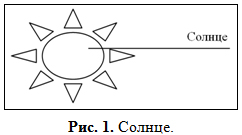 Рисунок 1 - СолнцеТребования к формуламФормулы должны быть набраны в редакторе формул Microsoft Equation 3.0 , либо вставлены в виде рисунка (см. требования к оформлению рисунков, ограничение рамкой не нужно)Максимальный размер шрифта: 14Справа от всех формул у правого края страницы необходимо проставить нумерацию в формате: (номер формулы)Пример: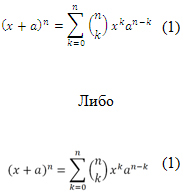 Требования к оформлению таблиц Шрифт: Times New RomanРазмер шрифта: 12, для заголовков таблицы - обычным, для текста таблицы - обычнымГраница таблицы: 1Выравнивание таблицы: по центруВыравнивание текста в ячейках:
- для заголовков таблицы - по центру 
- для текста таблицы - по левому верхнему краюТребования к оформлению ссылок на литературу в тексте В тексте ссылки на литературу задаются в квадратных скобках: [1, с. 24], [15], и т.д.Требования к оформлению списка литературы Шрифт: Times New RomanРазмер шрифта: 14Отступы: перед подписью 6, за подписью 6Приложение 2Требования к оформлению рефератаРеферат (от лат. rеfеrо - докладываю, сообщаю) — краткое изложение научной проблемы, результатов научного исследования, содержащихся в одном или нескольких произведениях идей и т. п.
Реферат является научной работой, поскольку содержит в себе элементы научного исследования. В связи с этим к нему должны предъявляться требования по оформлению, как к научной работе. Эти требования регламентируются государственными стандартами, в частности:ГОСТ 7.32-2001 «Отчет о научно-исследовательской работе. Структура и правила оформления».ГОСТ 7.1-2003 «Библиографическая запись. Библиографическое описание. Общие требования и правила составления».ГОСТ 7.80-2000 «Библиографическая запись. Заголовок. Общие требования и правила составления».ГОСТ 7.82—2001 «Библиографическая запись. Библиографическое описание электронных ресурсов».Общие требования к оформлению рефератов.Текст реферата должен быть оформлен в соответствии с требованиями ГОСТ, основные положения которого здесь и воспроизводятся.Общий объём работы - 10—15 страниц печатного текста (с учётом титульного листа, содержания и списка литературы) на бумаге формата А4, на одной стороне листа. Титульный лист оформляется по указанному образцу.В тексте должны композиционно выделяться структурные части работы, отражающие суть исследования: введение, основная часть и заключение, а также заголовки и подзаголовки.Целью реферативной работы является приобретение навыков работы с литературой, обобщения литературных источников и практического материала по теме, способности грамотно излагать вопросы темы, делать выводы.Реферат должен содержать:титульный лист,оглавление,введение,основную часть (разделы, части),выводы (заключительная часть),приложения,пронумерованный список использованной литературы (не менее 2-х источников) с указанием автора, названия, места издания, издательства, года издания.В начале реферата должное быть оглавление, в котором указываются номера страниц по отдельным главам.Во введении следует отразить место рассматриваемого вопроса в естественнонаучной проблематике, его теоретическое и прикладное значение. (Обосновать выбор данной темы, коротко рассказать о том, почему именно она заинтересовала автора).Основная часть должна излагаться в соответствии с планом, четко и последовательно, желательно своими словами. В тексте должны быть ссылки на использованную литературу. При дословном воспроизведении материала каждая цитата должна иметь ссылку на соответствующую позицию в списке использованной литературы с указанием номеров страниц, например /12, с.56/ или "В работе [11] рассмотрены...." Каждая глава текста должна начинаться с нового листа, независимо от того, где окончилась предыдущая.I глава. Вступительная часть. Это короткая глава должна содержать несколько вступительных абзацев, непосредственно вводящих в тему реферата.II глава. Основная научная часть реферата. Здесь в логической последовательности излагается материал по теме реферата. Эту главу целесообразно разбить на подпункты -  2.1., 2.2. (с указанием в оглавлении соответствующих страниц).Все сноски и подстрочные примечания располагаются на той же странице, к которой они относятся.Оформление цитат. Текст цитаты заключается в кавычки и приводится в той грамматической форме, в какой он дан в источнике, с сохранением особенностей авторского написания.Оформление перечислений. Текст всех элементов перечисления должен быть грамматически подчинен основной вводной фразе, которая предшествует перечислению.Оформление ссылок на рисунки. Для наглядности изложения желательно сопровождать текст рисунками. В последнем случае на рисунки в тексте должны быть соответствующие ссылки. Все иллюстрации в реферате должны быть пронумерованы. Нумерация должна быть сквозной, то есть через всю работу. Если иллюстрация в работе единственная, то она не нумеруется.В тексте на иллюстрации делаются ссылки, содержащие порядковые номера, под которыми иллюстрации помещены в реферате. Ссылки в тексте на номер рисунка, таблицы, страницы, главы пишут сокращенно и без значка, например "№", например: "рис.3", "табл.4", "с.34", "гл.2". "см. рисунок 5" или " график....приведен на рисунке 2". Если указанные слова не сопровождаются порядковым номером, то их следует писать в тексте полностью, без сокращений, например "из рисунка видно, что...", "таблица показывает, что..." и т.д. Фотографии, рисунки, карты, схемы можно оформить в виде приложения к работе.Оформление таблиц. Все таблицы, если их несколько, нумеруют арабскими цифрами в пределах всего текста. Над правым верхним углом таблицы помещают надпись "Таблица..." с указанием порядкового номера таблицы (например "Таблица 4") без значка № перед цифрой и точки после нее. Если в тексте реферата только одна таблица, то номер ей не присваивается и слово "таблица" не пишут. Таблицы снабжают тематическими заголовками, которые располагают посередине страницы и пишут с прописной буквы без точки на конце.Выводы (заключительная часть) должны содержать краткое обобщение рассмотренного материала, выделение наиболее достоверных и обоснованных положений и утверждений, а также наиболее проблемных, разработанных на уровне гипотез, важность рассмотренной проблемы с точки зрения практического приложения, мировоззрения, этики и т.п.В этой части автор подводит итог работы, делает краткий анализ и формулирует выводы.Примерный объем реферата составляет 15-20 страниц машинописного текста.В конце работы прилагается список используемой литературы. Литературные источники следует располагать в следующем порядке:энциклопедии, справочники;книги по теме реферата (фамилии и инициалы автора, название книги без кавычек, место издания, название издательства, год издания, номер (номера) страницы);газетно-журнальные статьи (название статьи, название журнала, год издания, номер издания, номер страницы).Формат. Реферат должен быть выполнен на одной стороне листа белой бумаги формата А4 (210х297 мм). Интервал межстрочный - полуторный. Цвет шрифта - черный. Гарнитура шрифта основного текста — «Times New Roman» или аналогичная. Кегль (размер) от 12 до 14 пунктов. Размеры полей страницы (не менее): правое — 30 мм, верхнее, и нижнее, левое — 20 мм. Формат абзаца: полное выравнивание («по ширине»). Отступ красной строки одинаковый по всему тексту.Страницы должны быть пронумерованы с учётом титульного листа, который не обозначается цифрой. В работах используются цитаты, статистические материалы. Эти данные оформляются в виде сносок (ссылок и примечаний). Примеры оформления сносок приводятся ниже. Расстояние между названием главы (подраздела) и текстом должно быть равно 2,5 интервалам. Однако расстояние между подзаголовком и последующим текстом должно быть 2 интервала, а интервал между строками самого текста — 1,5. Размер шрифта для названия главы — 16 (полужирный), подзаголовка — 14 (полужирный), текста работы — 14. Точка в конце заголовка, располагаемого посередине листа, не ставится. Заголовки не подчёркиваются. Абзацы начинаются с новой строки и печатаются с отступом в 1,25 сантиметра. Оглавление (содержание) должно быть помещено в начале работы.Заголовки. Заголовки разделов и подразделов следует печатать на отдельной строке с прописной буквы без точки в конце, не подчеркивая, например: ВВЕДЕНИЕ, ЗАКЛЮЧЕНИЕ.Выравнивание по центру или по левому краю. Отбивка: перед заголовком — 12 пунктов, после — 6 пунктов. Расстояние между названием главы и последующим текстом должно быть равно двум междустрочным интервалам. Такое же расстояние выдерживается между заголовками главы и параграфа. Расстояния между строками заголовка принимают таким же, как и в тексте. Подчеркивать заголовки и переносить слова в заголовке не допускается.Нумерация. Страницы следует нумеровать арабскими цифрами, соблюдая сквозную нумерацию по всему тексту (титульный лист и оглавление включают в общую нумерацию). На титульном листе номер не проставляют. Номер страницы проставляют в центре нижней части листа без точки.Титульный лист. В верхней части титульного листа пишется, в какой организации выполняется работа, далее буквами увеличенного кегля указывается тип («Реферат») и тема работы, ниже в правой половине листа — информация, кто выполнил и кто проверяет работу. В центре нижней части титульного листа пишется город и год выполнения.Библиография
Библиографические ссылки в тексте реферата оформляются в виде номера источника в квадратных скобках. Библиографическое описание (в списке источников) состоит из следующих элементов:основного заглавия;обозначения материала, заключенного в квадратные скобки;сведений, относящихся к заглавию, отделенных двоеточием;сведений об ответственности, отделенных наклонной чертой;при ссылке на статью из сборника или периодического издания — сведений о документе, в котором помещена составная часть, отделенных двумя наклонными чертами с пробелами до и после них;места издания, отделенного точкой и тире;имени издателя, отделенного двоеточием;даты издания, отделенной запятой.Примеры (см. Примечание ).Приложение 3Рекомендации по созданию презентацииОбщие требования к презентации:Презентация не должна быть меньше 10 слайдов.Первый лист – это титульный лист, на котором обязательно должны быть представлены: название проекта; название выпускающей организации; фамилия, имя, отчество автора; Следующим слайдом должно быть содержание, где представлены основные этапы (моменты) презентации. Желательно, чтобы из содержания по гиперссылке можно перейти на необходимую страницу и вернуться вновь на содержание.Дизайн-эргономические требования: сочетаемость цветов, ограниченное количество объектов на слайде, цвет текста.В презентации необходимы импортированные объекты из существующих цифровых образовательных ресурсов. Последними слайдами урока-презентации должны быть глоссарий и список литературы.Практические рекомендации по созданию презентацийСоздание презентации состоит из трех этапов:                   I.      Планирование презентации – это многошаговая процедура, включающая определение целей, изучение аудитории, формирование структуры и логики подачи материала. Планирование презентации включает в себя:1.      Определение целей.2.      Определение основной идеи презентации.3.      Подбор дополнительной информации.4.      Планирование выступления.5.      Создание структуры презентации.6.      Проверка логики подачи материала.7.      Подготовка заключения.                 II.      Разработка презентации – методологические особенности подготовки слайдов презентации, включая вертикальную и горизонтальную логику, содержание и соотношение текстовой и графической информации.              III.      Репетиция презентации – это проверка и отладка созданной презентации.Требования к оформлению презентацийВ оформлении презентаций выделяют два блока: оформление слайдов и представление информации на них. Для создания качественной презентации необходимо соблюдать ряд требований, предъявляемых к оформлению данных блоков.Оформление слайдов:Представление информации:Критерии оценивания презентацииКритерии оценивания презентаций складываются из требований к их созданию. Критерии оценивания презентаций Стиль·         Соблюдайте единый стиль оформления·         Избегайте стилей, которые будут отвлекать от самой презентации.·         Вспомогательная информация (управляющие кнопки) не должны преобладать над основной информацией (текстом, иллюстрациями).ФонДля фона предпочтительны холодные тонаИспользование цвета·         На одном слайде рекомендуется использовать не более трех цветов: один для фона, один для заголовка, один для текста.·         Для фона и текста используйте контрастные цвета.·         Обратите внимание на цвет гиперссылок (до и после использования).Таблица сочетаемости цветов в приложении.Анимационные эффекты·         Используйте возможности компьютерной анимации для представления информации на слайде.·         Не стоит злоупотреблять различными анимационными эффектами, они не должны отвлекать внимание от содержания информации на слайде.Содержание информации·         Используйте короткие слова и предложения.·         Минимизируйте количество предлогов, наречий, прилагательных.·         Заголовки должны привлекать внимание аудитории.Расположение информации на странице·         Предпочтительно горизонтальное расположение информации.·         Наиболее важная информация должна располагаться в центре экрана.·         Если на слайде располагается картинка, надпись должна располагаться под ней.Шрифты·         Для заголовков – не менее 24.·         Для информации не менее 18.·         Шрифты без засечек легче читать с большого расстояния.·         Нельзя смешивать разные типы шрифтов в одной презентации.·         Для выделения информации следует использовать жирный шрифт, курсив или подчеркивание.·         Нельзя злоупотреблять прописными буквами (они читаются хуже строчных).Способы выделения информацииСледует использовать:рамки; границы, заливку;штриховку, стрелки;рисунки, диаграммы, схемы для иллюстрации наиболее важных фактов.Объем информации·         Не стоит заполнять один слайд слишком большим объемом информации: люди могут единовременно запомнить не более трех фактов, выводов, определений.·         Наибольшая эффективность достигается тогда, когда ключевые пункты отображаются по одному на каждом отдельном слайде.Виды слайдовДля обеспечения разнообразия следует использовать разные виды слайдов:с текстом;с таблицами;с диаграммами.Название критерияОцениваемые параметрыТема презентацииСоответствие темы программе учебного предмета, разделаДидактические и методические цели и задачи презентацииСоответствие целей поставленной темеДостижение поставленных целей и задачВыделение основных идей презентации    Соответствие целям и задачам    Содержание умозаключений        Вызывают ли интерес у аудитории     Количество Содержание    Достоверная информация об исторических справках и текущих событиях    Все заключения подтверждены достоверными источниками  Язык изложения материала понятен аудитории    Актуальность, точность и полезность содержанияПодбор информации для создания проекта – презентации   Графические иллюстрации для презентации    Статистика     Диаграммы и графики      Экспертные оценки          Ресурсы Интернет      Примеры      Сравнения      Цитаты и т.д.Подача материала проекта – презентации     Хронология    Приоритет     Тематическая последовательность     Структура по принципу «проблема-решение»Логика и переходы во время проекта – презентации    От вступления к основной части    От одной основной идеи (части) к другой     От одного слайда к другому      ГиперссылкиЗаключение    Яркое высказывание - переход к заключению      Повторение основных целей и задач выступления      Выводы    Подведение итогов    Короткое и запоминающееся высказывание в концеДизайн презентации    Шрифт (читаемость)     Корректно ли выбран цвет (фона, шрифта, заголовков)      Элементы анимацииТехническая часть     Грамматика     Подходящий словарь      Наличие ошибок правописания и опечатокПараметры оценивания презентацииВыставляемая оценка Связь презентации с программой и учебным планомСодержание презентации.Заключение презентацииПодача материала проекта – презентацииГрафическая информация (иллюстрации, графики, таблицы, диаграммы и т.д.)Наличие импортированных объектов из существующих цифровых образовательных ресурсов и приложений Microsoft OfficeГрафический дизайнТехническая частьЭффективность применения презентации в учебном процессеИтоговая оценка: